厦门市救助站寻亲公告（儿童）厦门市救助站寻亲公告（儿童）厦门市救助站寻亲公告（儿童）厦门市救助站寻亲公告（儿童）寻亲代号夏笑笑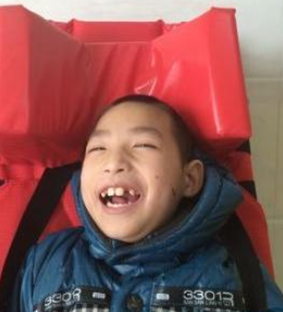 性别男身高口音身体健康状况智力低下，下肢无力，行走困难进站时间2014年8月进站方式其他寻亲联系方式厦门市救助站0592-5519059寻亲代号夏冬冬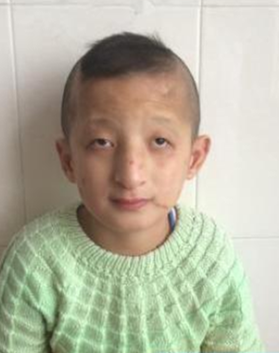 性别男身高口音身体健康状况智力低下，无法正常沟通进站时间2014年7月进站方式其他寻亲联系方式厦门市救助站0592-5519059寻亲代号王翔明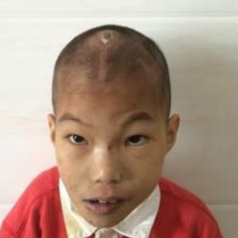 性别男身高口音身体健康状况智力低下，无法正常沟通进站时间2014年10月进站方式寻亲联系方式厦门市救助站0592-5519059寻亲代号夏小宝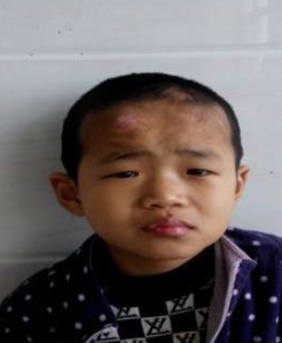 性别男身高口音身体健康状况智力低下，无法正常沟通进站时间2014年2月进站方式其他寻亲联系方式厦门市救助站0592-5519059寻亲代号黄乐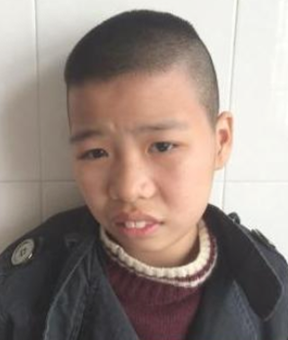 性别男身高口音身体健康状况智力低下，无法正常沟通进站时间2014年10月进站方式其他寻亲联系方式厦门市救助站0592-5519059寻亲代号黄锦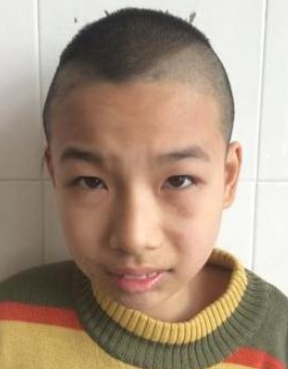 性别男身高口音身体健康状况智力低下，无法正常沟通进站时间2014年4月进站方式其他寻亲联系方式厦门市救助站0592-5519059寻亲代号夏薇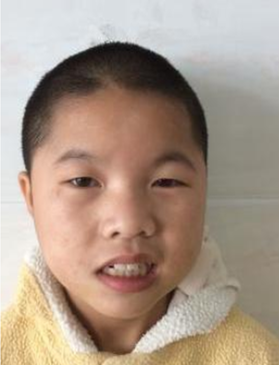 性别女身高口音身体健康状况智力低下，语言表达能力差进站时间2013年12月进站方式其他寻亲联系方式厦门市救助站0592-5519059寻亲代号庄仲良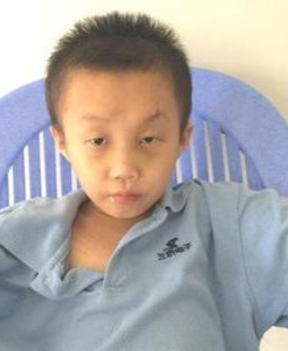 性别男身高口音身体健康状况智力低下，无法正常沟通，行走缓慢进站时间2013年11月进站方式其他寻亲联系方式厦门市救助站0592-5519059寻亲代号赵平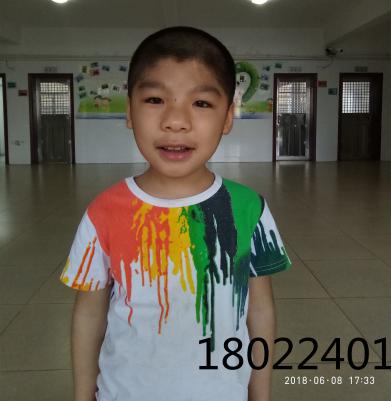 性别男身高进站时约122cm口音身体健康状况智力低下，无法正常沟通进站时间2018年2月进站方式警察护送寻亲联系方式厦门市救助站0592-5519059寻亲代号罗启明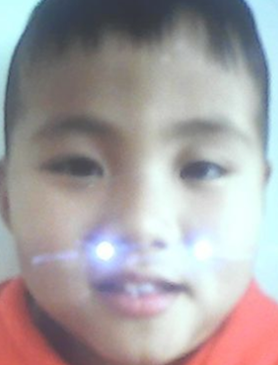 性别男身高口音身体健康状况健康进站时间2012年1月进站方式随其母寻亲联系方式厦门市救助站0592-5519059寻亲代号于瑞祥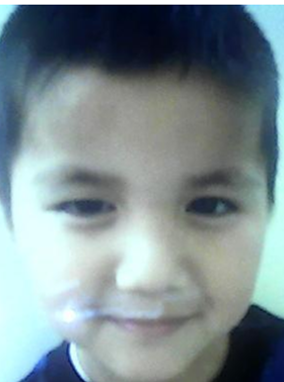 性别男身高口音身体健康状况健康进站时间2013年5月进站方式随其母寻亲联系方式厦门市救助站0592-5519059寻亲代号周阳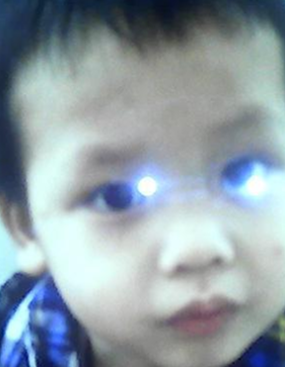 性别男身高口音身体健康状况健康进站时间2012年11月进站方式随其母寻亲联系方式厦门市救助站0592-5519059